26. Výukový plán 6.B10. – 14. 5. 2021Anglický jazykOnline hodina proběhne v pondělí 10:25 a v pátek 9:30 na odkazu přes GC.Book p.  25ex.5b – Napsat do sešitu věty se správným časemex. 6a, 7 – přečti si text ve cv. 7 a odpověz na otázky ve cv. 6a, napiš, které výroky jsou pravdivé a které lživéWorkbook p. 18/ex. 1, 2, 45Procvičit slovíčka 2C ve WB na str. 81 a na qiuzletu: https://quizlet.com/_9t230i?x=1qqt&i=34okh6 ZeměpisVýuka online: úterý - 6.B - od 7.30 hod.Téma: Jezera, bažiny a jiné vodní nádrže (učebnice str. 62 – 63)Odkaz: https://meet.google.com/xns-nzby-iry Mějte připravené učebnice, sešity, atlasy, psací potřebySamostatná práce:Přečtěte si v učebnici kapitolu Ledovce (str. 63 – 64)Úkol: 	1. Ve kterém evropském pohoří se nacházejí horské ledovce?2. Co jsou to fjordy?(Pošlete přes bakaláře (Komens) nebo na email hruskova@zsnechanice.cz )Přírodopis Téma: Botanika – mechorostyZápis mechy a játrovkyPrezentace stále na stejném odkazu:https://drive.google.com/drive/folders/11uUVC4VVHQRkV31seGpkqeIw4eI8a-Ci Zápis zašlete do pátku na email horak@zsnechanice.cz !!! Povinně, na známky.Dějepispondělí: samostudium - Nakresli jak mohl vypadat Hannibalův přechod Alp. (známka za aktivitu) Odevzdej do GC.čtvrtek: V hodině budeme opakovat ovládnutí Itálie, punské války, ovládnutí Makedonie a Řecka.ODKAZ NA HODINU: https://meet.google.com/rsi-uwin-nua Výchova k občanství 11. 5. 2021Práci jsme si zadali ve škole. Pro jistotu ji máte i tady v plánu.UPOZORNĚNÍ: PRÁCE MŮŽE BÝT HODNOCENA VE ŠKOLE. TUTO PRÁCI NEPOSÍLEJTE! KONTROLA BUDE VE ŠKOLE!Samostatná práce č. 23Do sešitu udělej nadpis: Proč se říká? III.Pročti si daná historická rčení. Použij internet, poraď se s rodiči a pokus se k jednotlivým rčením, souslovím napsat, co znamenají, když je použijeme nyní. Nebo co znamenala v minulosti.POSTUP: nejdřív napiš rčení, potom piš vysvětlení!Třináctá komnataŽít jako RobinsonVšechny cesty vedou do ŘímaPyrrhovo vítězstvíRozděl a panujSpálit za sebou mostyStarý jako MetuzalémPotěmkinovy vesniceObjevit AmerikuKterá rčení jsi nemusel vůbec hledat a víš, co znamenají? (Stačí napsat číslem!)MatematikaOrganizace: Doufám, že jste si užijli všichni víkend, jak se správně má, a tak hurá do práce. Videovýuka se uskuteční jako obvykle v pondělí v 9:30 h., ve středu v 11:20h. a ve čtvrtek v 9:30 h. Budete-li mít jakékoliv dotazy k zadání úkolů, tak si je připravte. Přístup online https://meet.google.com/znu-hwoj-hpe  na všechny hodiny. Téma: Úhly – konstrukce osy úhlu a úhlů 60° a 45° bez úhloměru, sčítání. Celá čísla – opakováníMáme geometrii. Nalezněte si učebnice a PS z geometrie a připravte si pomůcky, hlavně úhloměr. Celá čísla budeme probírat do konce šk. roku, budou vždy na PL. PL jste dostali ve škole. Úkoly, prosím, pošlete do neděle 16.4.2021 na messenger nebo na můj email. Práce bude ohodnocena. Dú: 	a) Vypočítané příklady-ofocené pošlete do neděle 16.4.2021.	b) PL č. 10 vyplňte celý ofoťte a pošlete. Úhly s postupy nalepte do sešitu geometrie.	c) PS z geometrie str.18/př.3; str.19/př.6; dobrovolně př.6 / str.15	d) Učebnice str.25-43 prolistovat a prohlédnout základní postupy konstrukce.				Lístečky, prosím, vlepte do sešitu!      Fyzika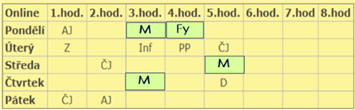 Videovýuka se uskuteční v pondělí ihned po hodině matematiky v 10:15h. Budete-li mít jakékoliv dotazy k zadání úkolů, tak si je připravte. Přístup online https://meet.google.com/znu-hwoj-hpe. Dú: 	a) Zápis do sešitu tentokrát bude. Téma – Změna objemu pevných těles, kapalin a plynů. (str.100-105). Vaším úkolem je, podívat se na úkol s teplotou a zopakovat si základní pojmy. Nakreslit obrázek 2.31 na str.100.Nezapomeňte si vždy připravit sešit a psací pomůcky na online hodiny, tentokrát i PS geometrie a pomůcky na geometrii. Kdo si můžete zadání vytisknout, vlepte si ho do sešitu, ostatní si opište. Přeji vám všem, aby se vám vše podařilo, hezký víkend a uvidíme se na online hodinách Fyziky a Matematiky. JČČeský jazykOnline hodiny:	úterý, středa, pátek (https://meet.google.com/yff-hhsz-qjg)Pondělí	samostatné procvičování aktuálního učiva https://www.umimecesky.cz/cviceni-vetne-cleny-podmet-prisudekhttp://www.kaminet.cz/ces/veta/podmet1.phphttp://www.kaminet.cz/ces/veta/prisudekj1.phpÚterý			rozvíjející větné členy – přívlastek			výklad nového učivaStředa			literatura – rozbor úryvku z čítankyPátek	sloh – tvorba vlastního textu v rámci SP v google učebně (zadání proběhne v průběhu online hodiny